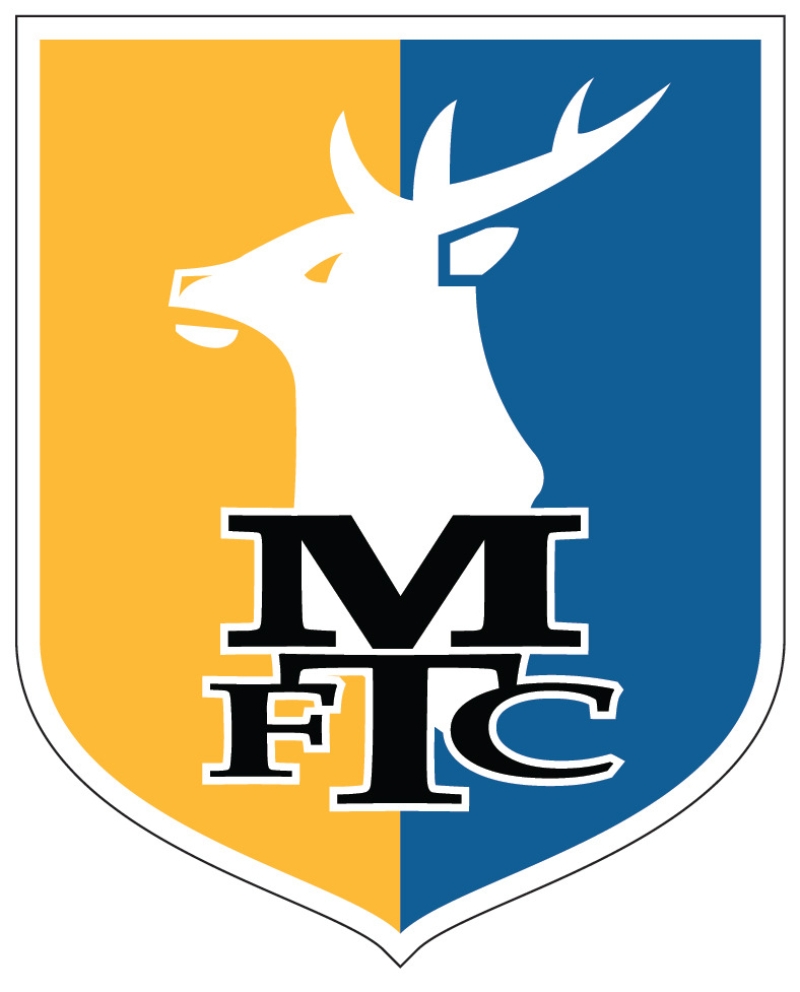 Title:Forename:Surname:Date of Birth:Address:Postcode:Mobile No:Home Tel:Email Address:Membership No:(If Applicable)Seat:Adult£45.00
Adult£45.00
Senior Citizen*(65 or over)£35.00Young Adults** (18-21)£25.00Junior****(7-17)£15.00